СХЕМАодномандатных избирательных округовдля проведения выборов  депутатов Думы Ржевского муниципального округа Тверской области Число избирателей по состоянию на 01.01.2022 –52785 человек.Средняя норма представительства избирателей -  2295 человек.Количество одномандатных избирательных округов – 23.Графические изображения одномандатных избирательных округов (приложения 1-23).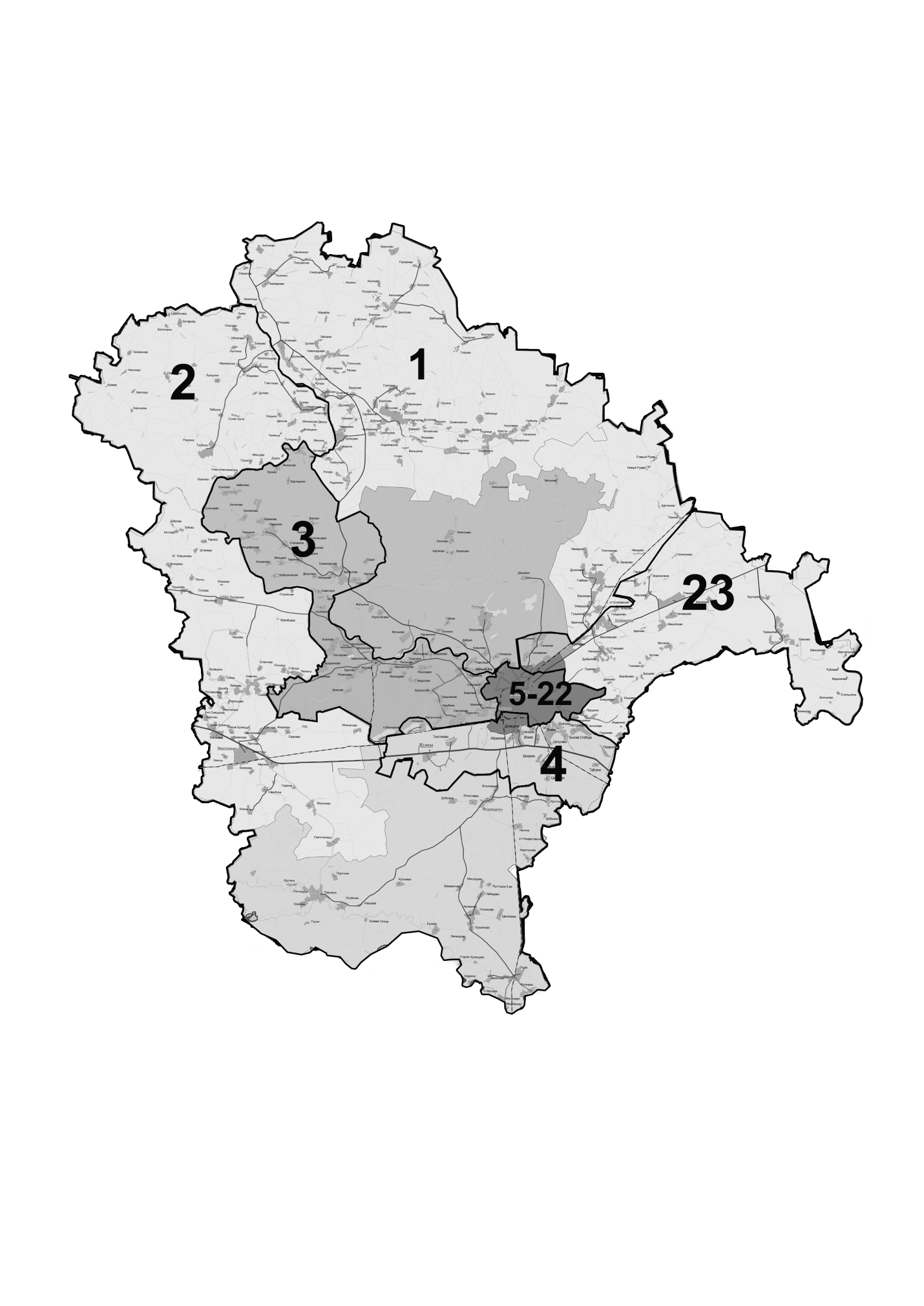 ПриложениеУТВЕРЖДЕНАпостановлением территориальной избирательной комиссии города Ржева от 20 июня 2022 г. №26/158-5Номер одномандатногоизбирательногоокругаНаименованиеодномандатного избирательного округа Перечень входящих в одномандатный избирательный округ  населенных пунктов, улиц, домовЧислоизбирателей зарегистрированных   в одномандатном избирательном округе1Одномандатный избирательный округ №1поселок  Победа,деревни: Абросимиха, Аксены, Акульево, Андреевское, Анисимиха, Антоново (местоположение: быв. с/п Итомля, на границе с Селижаровским муниципальным округом, северо-восточнее д.Озеренка), Апалево, Бабенки, Байгорово, Балаши, Бедрино, Борисово (местоположение: быв. с/п Итомля, вблизи д.Гримино), Борисово (местоположение: быв. с/п Победа, восточнее д.Щелково), Бочарово (местоположение: быв. с/п Итомля, на р. Волга, севернее д.Нестерово), Булатово, Бунегино, Бураково (местоположение: быв. с/п Итомля, возле а/м дороги Ржев-Селижарово, вблизи д.Абросимиха), Варатово, Васюково, Веньшино, Вороново, Выдрино, Высоково, Глазово, Глебово, Глиньково, Горбыль, Городище, Гримино, Губино, Гузынино, Двойня, Добрая, Дмитрово (местоположение: быв. с/п Итомля, вблизи деревень Анисимиха, Сухинино), Дуброво (местоположение: быв. с/п Итомля, вблизи деревень Итомля, Трехгорное, Черменино), Дунилово, Дурнево, Екимово (местоположение: быв. с/п Итомля, вблизи д.Мохначи), Есиповская, Займище, Зайцево (местоположение: быв. с/п Итомля, вблизи деревень Цузово, Новосадовая), Заречная, Захарово (местоположение: быв. с/п Успенское, вблизи ж.д. ветки Ржев – Торжок, вблизи д.Плотниково), Зорино, Итомля, Каменица, Карамлино, Карпово (местоположение: быв. с/п Успенское, вблизи деревень Глебово, Дунилово), Климово (местоположение: быв.с/п Итомля, возле а/м дороги Ржев-Селижарово, вблизи р.Волга), Климово (местоположение: быв.с/п Итомля, вблизи деревень Дурнево, Тихменево), Ковынево, Кожухово (местоположение: быв.с/п Итомля, между д.Анисимиха и д.Городище), Кожухово (местоположение: быв.с/п Итомля, радом с д.Итомля), Кокошилово, Колупаево, Конново, Коростелево, Кресты, Кривцово, Курово, Лазарево, Леонтьево, Макарово, Марайка, Мешино, Мининские Дворы, Митьково, Михайлики, Мологино, Мохначи, Мурылево, Немцово, Нестерово, Новосадовая, Новый Рукав, Овсянники (местоположение: быв. с/п Итомля, вблизи д.Покровское), Овсянники (местоположение: быв. с/п Итомля, вблизи д.Итомля), Озеренка, Озерецкое, Озерютино, Орсино, Осипово (местоположение: быв. с/п Победа, вблизи д.Леонтьево), Панино, Переварово, Плотниково, Поволжье, Погорелово, Подлипки, Покровское, Починки местоположение (быв. с/п Победа, на а/м дороге Ржев-Селижарово, вблизи д.Карамлино), Прасолово, Радюкино, Раменье, Ратово, Рогово (местоположение: быв. с/п Итомля, на р.Волга,вблизи д.Сытьково), Рогово (местоположение: быв. с/п Итомля, вблизи д.Радюкино), Рудница, Салькино, Сахарово, Семашка, Семеновское (местоположение: быв. с/п Итомля, между д. Мешино и д.Двойня), Сморщево, Старый Рукав, Стешово, Сухинино, Суходол, Сытьково,  Тараканово (местоположение: быв. с/п Итомля, вблизи деревень Итомля, Варатово), Тихменево, Трехгорное, Усово, Филькино, Фонайлово, Фролово, Харино (местоположение: быв. с/п Итомля, вблизи д.Кривцово), Холнино, Цузово, Черменино, Шиблино, Шолохово, Щелково, Щетинино, Юсино, Яковлево (местоположение: быв. с/п Итомля, южнее деревень Фанайлово, Бабенки)23052Одномандатный избирательный округ №2 поселки Ильченко, Карьер, Осуга, Чертолино;деревни: Азарово, Акатькино, Алешево, Артемово, Барыгино, Бахарево, Блазново, Бойково, Болотники, Бочарово (местоположение: быв. с/п Итомля, вблизи деревень Болотники, Щербинино), Бровцино, Букарево, Воробьево (местоположение: быв. с/п Чертолино, вблизи а/м дороги Ржев-Сухуша, южнее д.Струйское), Воронцово,  Глестково, Горенка, Горки, Горня, Гузино, Денино, Дмитрово (местоположение: быв.с/п Чертолино, на р.Сишка), Дорки, Дружба, Дубакино, Дубровка, Дуброво (местоположение: быв. с/п Чертолино, на границе с Оленинским м/о, вблизи деревень Котлово, Зубово), Дулово, Екимово (местоположение: быв. с/п Чертолино, вблизи деревень Сухуша, Плоты), Ераево, Жаднево, Зайцево (местоположение: быв. с/п Чертолино, на р.Сишка, вблизи д.Азарово), Замятино, Звягино, Зинаидово, Змины, Зубово, Зуево, Ивановское, Карпово (местоположение: быв. с/п Чертолино, вблизи деревень Чертолино, Старые Кузнецы), Клины, Козицино, Колокольцово, Красное, Кривая Улица, Кротково, Котлово, Крутики (местоположение: быв. с/п Медведево, вблизи д.Пятницкое), Кувшиново, Кудрино, Кузьмарино, Кульнево, Курьяново, Лаптево, Лебедево, Лигостаево, Лыткино, Лыкшино, Лебзино, Люнино, Медведево, Мигуново, Минино, Мироново, Михалево, Мончалово (местонахождение: быв. с/п Чертолино, южнее д.Брехово быв. с/п Хорошево), Мясищево, Мясцово (местоположение: быв. с/п Итомля, между д.Дорки и д.Горки), Мясоедово, Ново-Алексеевское, Новые Кузнецы, Никоново,  Овцыно, Овсянники (местоположение: быв. с/п Чертолино, вблизи д.Лаптево), Овчинники, Орехово (местоположение: быв. с/п Итомля, вблизи д.Ново-Алексеевское), Осуйское,  Павлюки, Папино, Плоты, Погорелки, Половинино, Поротики, Починки (местоположение: быв. с/п Чертолино, вблизи деревень Станы и Люнино), Пустошка, Пятницкое,  Раменское, Рогачево, Родинка, Рыково, Свербиха, Светителево, Светлая, Свистуны, Седнево, Семеново, Слобырево, Смолево, Станы,  Старое Кузнецово, Старые Кузнецы, Струйское, Суково, Сухая Орча, Сухуша, Тараканово (местоположение: быв. с/п Итомля, вблизи д.Никоново), Телячье, Трубино, Трушково, Тупицино, Ульянково, Федяйково, Харино (местоположение: быв.с/п Чертолино, вблизи д.Шпалево) Харитоново, Хватково, Холмово, Хомутово, Хоршево, Черново, Чертолино, Шандалово, Шеломово, Шпалево, Щербинино, Яковлево (местоположение: быв.с/п Чертолино, вблизи деревень Светлая, Седнево).ж.-д. ст.Рождественно23353Одномандатный избирательный округ №3г.Ржев: поселок Верхний Борпоселок  Заволжскийдеревни: Абрамово, Антипово, Анциферово, Апукшино,  Бахмутово, Бобронниково, Брехово, Бродниково, Бураково (местоположение: быв. с/п Победа, на р. Млинга, вблизи деревень Висино, Степанцево, Моржово), Бургово, Бурмусово, Верхний Бор, Висино, Волжское-Малахово, Грешниково, Гришино, Деньгино, Деняшино, Есемово, Ерши, Ефимово, Жуково, Забелино, Зарубино, Знаменское, Картошино, Ковалево, Кокошкино, Костерево, Крутики (местоположение: быв.с/п Хорошево, на р.Волга), Лукино, Масленниково, Михирево, Мончорово, Моржово, Мнякино, Мужищево, Муравьеево, Мясцово (местоположение: быв.с/п Победа, вблизи деревень Апукшино, Степакино), Нечаево, Осипово (местоположение: быв. с/п Победа, вблизи д.Забелино), Парихино, Пеленичено, Першино (местоположение: быв. с/п Победа, на р.Волга, вблизи д.Парихино), Петрищево, Петуново, Пирютино, Почигаево, Редькино, Рязанцево, Санталово, Свеклино, Семеновское (местоположение: быв.с/п Победа, вблизи деревень Бахмутово, Михирево), Соломино, Соколово, Сосновка, Степакино,  Степанцево, Сувитки, Суконцево, Тростино, Федотово, Филатово, Харино (местоположение: быв.с/п Победа, на р.Млинга, вблизи д.Деняшино), Харланово, Хорошево, Хрипелево.ж-д.ст.Муравьево23974Одномандатный избирательный округ №4г.Ржев: переулок 1-й Рижский (полностью) переулок 2-й Рижский (полностью) переулок 3-й Рижский (полностью)поселок Высокое (полностью) поселок Путеец (полностью)проезд Балтийский (полностью)проезд Вяземский (полностью)Ржев2 Ветка1 (полностью)станция Ржев2 Ветка1 (полностью)улица Вяземская (полностью) улица Майская (полностью)улица Путейская (полностью)улица Рижская (полностью)улица Южная (полностью)улица Янтарная (полностью)переулок Железнодорожный: все четные дома    переулок 2-й Луговой:нечетные дома с № 19 по № 41/51четные дома с № 10 по № 30/49проезд Новоселов:    четные дома с № 2 по № 10улица Белинского:нечетный дом 89    улица Вокзальная:    четный дома с №14 по №40нечетные дома с №33 по №57 улица Гоголя:    четные дома с № 98 по №104улица Дзержинского:    четные дома с №38 по №50нечетные дома с № 43 по №49улица Луговая:    четный дом № 30/49нечетные дома с №29 по №57улица Мира:    четные дома с №16 по №22улица Привокзальная: четный дом №6нечетные дома №№3,5  улица 2-я Ново-Ямская:    четные дома с № 30 по №38нечетные дома с №29 по №41поселок: Есинкадеревни: Абрамково, Быхова Слобода, Домашино, Захарово (местоположение: быв. с/п Есинка, вблизи а/м дороги Москва –Рига, северо-западнее д.Турбаево), Збоево, Мончалово (местоположение: быв. с/п Есинка, рядом с ж.д.станцией Мончалово), Пестриково, Появилово, Седниково, Таблино, Толстиково, Турбаево, Чачкино, Шарлаево, Шипулино, Юрятиносело Збоево 24145Одномандатный избирательный округ №5г.Ржев:поселок Льнозавода (полностью)поселок Льночесальной фабрики (полностью)станция Мелихово 138км (полностью)станция Мелихово 139км (полностью)тракт Торопецкий (полностью)улица Текстильщиков (полностью)улица Чернышевского (полностью) Мелихово (полностью) Мелихово (полностью)улица Добрая (полностью)улица Первого Салюта (полностью)улица Хорошевская (полностью)улица Аграрная (полностью)улица Муравьевский тракт (полностью)переулок Каретина (полностью)переулок Полевой:нечетные дома с № 1 по № 13;четные дома с № 2 по № 14переулок 1-й Мелиховский (полностью)переулок 1-й Торопецкий (полностью)переулок 2-й Луговой:нечетные дома с № 1 по № 17;четные дома с № 2 по № 8переулок 2-й Мелиховский (полностью)переулок 2-й Торопецкий (полностью)переулок 3-й Мелиховский (полностью)переулок 3-й Торопецкий (полностью)переулок 4-й Мелиховский (полностью)переулок 4-й Торопецкий (полностью)переулок 5-й Мелиховский (полностью)переулок 5-й Торопецкий (полностью)переулок 6-й Мелиховский (полностью)переулок 7-й Мелиховский (полностью)переулок 8-й Мелиховский (полностью)подсобное хозяйство Мелихово (полностью)проезд Новоселов:нечетные дома № 1, № 3проезд Фабричный(полностью)улица Вокзальная:нечетные дома с № 1 по №7четные дома с № 2 по № 12улица Гагарина:нечетные дома с № 1 по № 7/8четные дома с № 2/1 по № 16/10улица Дзержинского:четные дома с № 2 по № 24улица Косарова:четный дом № 2улица Луговая:нечетные дома с № 1 по № 27четный дом № 2улица Максима Горького:нечетные дома с № 1 по № 25/16четные дома с № 2/9 по № 18/18улица Паши Савельевой:нечетные дома с № 1 по № 71/24четные дома с № 2 по № 60улица Чехова (полностью)21176Одномандатный избирательный округ №6г.Ржев:набережная Красноармейская:четные дома с №2 по №28нечетные дома с №1 по 17    улица Белинского:    четные дома с№2 по №36нечетные дома с №3 по №39улица Большая Спасская:    четные дома с №2 по №36нечетный дом №1улица Гагарина: нечетные дома с №9/7 по № 59/40   улица Гоголя: четные дома с №6 по №52нечетные дома с №1 по №49   улица Грацинского:    четные дома с №6 по №18нечетные дома с №1 по №25улица Декабристов: четные дома с №2 по №58анечетные дома с№1 по №47   улица Дзержинского:нечетные дома с №1 по №5    улица Калинина:четные дома с №2 по №40нечетные дома с №1 по №53    улица Косарова: четные дома с №6 по №54/34нечетные дома с №1 по №43   улица Кривощапова:    четные дома с №2 по №40/59нечетные дома с №1 по №29улица Октябрьская:    четные дома №2, №4улица Партизанская:четные дома с №4 по №30нечетные дома с №7/8 по №25    улица Смольная:    четные дома с №4 по №46нечетные дома с №1/9 по №4321147Одномандатный избирательный округ №7г.Ржев:переулок Гоголевский (полностью)  переулок 1-й Дзержинский (полностью)  переулок 2-й Дзержинский (полностью) проезд Белинского (полностью) проезд Служебный (полностью)шоссе Московское (полностью) переулок Железнодорожный:    все нечетные домапереулок Полевой:    нечетные дома с №17 по №23улица Белинского: четные дома с №40 по 72нечетные дома с №43 по №87   улица Вокзальная:нечетные дома с №9 по №31    улица Гагарина:четные дома с №18/9 по №52/54    улица Гоголя:четные дома с №56 по №90нечетные дома с №67 по №79    улица Дзержинского:четные дома №№28,28а, 32, 32а, 34нечетные дома с №9 по №33    улица Железнодорожная:четные дома с №2 по №40нечетные дома с №1 по №45а    улица Максима Горького:четные дома с №20 по №52/62нечетные дома с № 25а/15 по №51/60    улица Мира:четные дома с №2 по №14нечетные дома с №1 по №9    улица Паши Савельевой:    четные дома с №62 по №110нечетные дома с №73/25 по №101/68улица Привокзальная:нечетные дома с №7 по №17    улица 2-я Ново-Ямская:    четные дома с №2 по №28нечетные дома  с №1 по №2722328Одномандатный избирательный округ №8г. Ржев:улица Большая Спасская:четные дома с   56/88 по 66нечетные дома с №51/90 по №61  улица Гагарина: четные дома с №54/51 по №106нечетный дом  №63    улица Гоголя:    нечетные дома с №53 по №65улица Косарова:    четный дом №62 улица Кривощапова:четные дома с № 44 по №54/36нечетные дома  №№43, 45/75    улица Максима Горького:четные дома с №54/59 по №92нечетные дома с №53 по №93    улица Марата:    четный дом №50/108улица Октябрьская:четные дома с №46/100 по №56нечетные дома с №43 по №47    улица Паши Савельевой:    нечетные дома №103а/63, с №103 по №125/68шоссе Зубцовское:    нечетный дом № 1/63 20959Одномандатный избирательный округ №9г. Ржев:переулок Галицинский (полностью) переулок Соколова (полностью)проезд Галицинский (полностью) улица Заводская (полностью)улица Народная (полностью) улица Новая (полностью)площадь Коммуны (полностью)набережная Красноармейская:четные дома №№ 26а, 26б, 28а, 30, 30/1, 32, 34нечетные дома с №27 по №37улица Большая Спасская:    четные дома с №38/54 по №54/67нечетные дома с №7 по №45улица Гагарина: четные дома с №128 по №170нечетные дома с №65 по №159  улица Грацинского:четные дома с №20 по №30    улица Декабристов:четные дома с №66 по №114нечетные дома с № 59/28 по №79    улица Калинина:четные дома с №44 по №128/2нечетные дома с №59/25 по №123    улица Косарова:четные дома с №64 по №158, №158а, 158а1, 158б    нечетные дома с № 49 по №141улица Кривощапова:    четный дом №41/60улица Максима Горького:четные дома с №126 по №184/2нечетные дома с №119 по №171улица Марата:четные дома с №6/54 по №46анечетные дома с №7/72 по №41    улица Октябрьская:четные дома с №8а по №44/79нечетные дома с №23 по №39а    улица Партизанская:четные дома с №38  по №52нечетный дом №31  улица Смольная:четные дома с №54 по №88нечетные дома с №51 по №69    улица Соколова:четные дома с №2а по №44нечетные дома с №3 по №39/1    шоссе Зубцовское:нечетные дома с №9 по47   214810Одномандатный избирательный округ №10переулок Зеленый (полностью) переулок Крутой (полностьюпереулок Приречный (полностью) переулок Хвойный (полностьюпереулок 1-й Зубцовский (полностью)переулок 1-й Солнечный (полностью)переулок 2-й Зубцовский (полностью)переулок 2-й Солнечный (полностью)переулок 3-й Солнечный (полностью) переулок 4-й Солнечный (полностью)  переулок 5-й Солнечный (полностью) поселок Васильевский (полностью) поселок Нижний Бор (полностью) поселок 40 Лет ВЛКСМ (полностью) улица Автодорожная (полностью) Улица: улица Братьев Розовых (полностью) улица Короткая (полностью) улица Лесная Поляна (полностью)улица Механизаторов (полностью)улица Отрадная (полностью)улица Петровского (полностью) улица Приречная (полностью)улица Просторная (полностью) улица Солнечная (полностью)улица Урожайная (полностью) улица Хвойная (полностью) улица Железнодорожная:четные дома с №50 по №68нечетные дома с №51по №67    улица Максима Горького:    четные дома с №102 по №112улица Марата:четные дома с №52 по №82нечетные дома с №53 по №67    улица Октябрьская:нечетные дома с №53а по №75    улица Соколова:    четные дома с №50 по №70/69нечетные дома с №41 по №47шоссе Зубцовское:все четные доманечетные дома №№5/49, 7, с №83 по №117 215311Одномандатный избирательный округ №11г.Ржев: улица Чайковского (полностью) улица Большевистская:четные дома с №42/13 по №46нечетные дома с №1 по №9/16    улица Игоря Верещагина (быв. ул.Робеспьера):четный дом №8  нечетные дома с №1 по №9 улица Краностроителей:четные дома с №10 по №20    улица Маяковского:    нечетные дома с №15 по №25/37улица Садовая:    нечетный дом №39улица Тимирязева:    четный дом №2нечетный дом №1232412Одномандатный избирательный округ №12г.Ржев:переулок Артиллерийский (полностью) переулок 2-й Большевистский (полностью)переулок Садовый (полностью)  улица Большевистская:четные дома с №12 по №40/14улица Валентина Степанченко:    нечетные дома с №1 по №31улица Маяковского:    четные дома с №16 по №34/33улица Пионерская:четные дома с №4 по №26/17нечетные дома с№1/10 по №25/19    улица Республиканская:четные дом №30нечетные дома №№5/31, 7, 7б    улица Садовая:четные дома с №2 по №34/30нечетные дома с №1 по №35/28    улица Тимирязева:четные дома с №18 по №32нечетные дома №№5/25, 9    240113Одномандатный избирательный округ №13г.Ржев:переулок Больничный (полностью)  переулок Матросова (полностью) переулок Пионерский (полностью)  переулок Свободный (полностью)  переулок Фурманова (полностью) переулок 2-й Пионерский (полностью) поселок Восточный (полностью) проезд Больничный (полностью)проезд Матросова (полностью)проезд Фурманова (полностью) проезд 2-й Фурманова (полностью) проезд 3-й Фурманова (полностью)тупик Пионерский (полностью)улица Крылова (полностью) улица Матросова (полностью) улица Пархоменко (полностью) улица Фурманова (полностью) улица Чапаева (полностью) улица Щорса (полностью) шоссе Заводское (полностью) улица Валентина Степанченко:четные дома с №2 по №28    улица Пионерская:четные дома с №28/18 по №42нечетные дома с №29/20 по №59    улица Республиканская:четные дома №№32/29, 34нечетный дом №11/30    улица 8 Марта:четные дома с №2 по №32нечетные дома с №1 по №31    246814Одномандатный избирательный округ №14г.Ржев:в/ч 40963 в/ч 51592 улица Челюскинцев (полностью)улица Краностроителей:четные дома №№28,30    улица Маяковского:    четный дом №36нечетный дом №33245515Одномандатный избирательный округ №15г.Ржев:переулок 8-е Марта (полностью) проезд Внутриквартальный (полностью) проезд Воровского (полностью) улица Садовая СНТ "Мичуринец" (полностью) улица Чкалова (полностью) улица Большевистская:четные дома с №52 по №78нечетные дома с №39 по №67    улица Валентина Степанченко:четные дома с№66 по №90нечетные дома с №59 по №73    улица Воровского:четные дома с №56 по №72нечетный дом №53улица Игоря Верещагина (быв. ул.Робеспьера)   четный дом №22нечетный дом №1/6улица Краностроителей:четные дома с №22/38 по №26нечетные дома №7а, с №7 по №19, №19а, №19б    улица Маяковского:    нечетные дома №№29, 31улица Садовая:четные дома с №36/27 по №68нечетные дома с №41/11 по №75/68     улица Фрунзе:четные дома с №28 по №42нечетные дома с №29/76 по №63    улица Щербакова:четные дома с №10 по №62нечетные дома с №13 по 57    улица 8 Марта:Нечетные дома №№57/46, 71СНТ «Серебрянка» (полностью)226716Одномандатный избирательный округ №16г.Ржев:переулок Вишневый (полностью)переулок Васильковый (полностью)переулок Лесозаводской (полностью) переулок Спортивный (полностью) проезд Александра Твардовского (полностью)проезд Васильковый (полностью) проезд Сиреневый (полностью) улица Александра Твардовского (полностью)улица Березовая (полностью) улица Васильковая (полностью) улица Вишневая (полностью) улица Волжская (полностью) улица Дачная (полностью)улица Западная (полностью) улица Кленовая (полностью)улица Краеведа Вишнякова (полностью) улица Лесозаводская (полностью) улица Мебельщиков (полностью) улица Прибрежная (полностью) улица Профсоюзная (полностью) улица Рябиновая (полностью) улица Сиреневая (полностью) улица Сосновая (полностью) улица Спортивная (полностью) улица Тенистая (полностью) улица Тополиная (полностью) улица Центральная (полностью)улица Черемуховая (полностью) улица Энтузиастов (полностью) улица Юбилейная (полностью) проезд Осташковский:четные дома №№2, 2а, 4, 6, 10231217Одномандатный избирательный округ №17г.Ржев:проезд Осташковский:нечетные дома №№ 3, 7, 7а, 9, 11, 15, 19, 21, 23    проезд Селижаровский:четные дома с №2 по №8нечетный дом №5шоссе Осташковское:четные дома с №4 по №10нечетные дома с №1 по №5 224518Одномандатный избирательный округ №18г.Ржев:переулок Белякова (полностью) переулок Гражданский (полностью)переулок Заречный (полностью)переулок Крестьянский (полностью)   переулок Пригородный (полностью) переулок Рабочий (полностью) переулок Северный (полностью) переулок Совхозный (полностью) переулок Шихинский (полностью) переулок 2-й Крестьянский (полностью) поселок Зеленькино (полностью) проезд Береговой (полностью) проезд Дружбы (полностью)улица Игоря Циркина (полностью)улица Заречная (полностью) улица Лебедева (полностью)улица Новоженова (полностью)     улица Пригородная  (полностью)  улица Рабочая (полностью)улица Савельева (полностью) улица Светлая (полностью) улица Северная (полностью)    улица Семашко (полностью)улица Серафимовича (полностью) улица Телешева (полностью)    улица Цветочная (полностью)улица 10 Лет Октября (полностью) улица Куйбышева:    четный дом №40 улица Куприянова:  четные дома с №52 по 70/21нечетные дома с №51/14 по 63/13    улица Первомайская:четные дома с №2а, 2б по №18нечетные дома с №1 по №29    шоссе Ленинградское:    нечетные дома с №7 по №23шоссе Осташковское:нечетный дом №51228819Одномандатный избирательный округ №19г.Ржев:переулок Комсомольский (полностью) улица Бехтерева: четные дома с №2/58 по №12нечетные дома с №1 по №11/55   улица Володарского:четные дома с №6 по №14/61нечетные дома с №1/68 по 79/21улица Елисеева:нечетные дома с №23 по №37, №63/35    улица Карла Маркса:четные дома №2а, с №92 по №180нечетные дома №3 по №7/53, с №161 по №173улица Комсомольская:четные дома с №52 по №64бнечетные дома с №49 (кв-л 85) по №85 улица Куприянова:четные дома с №30 по №46нечетные дома с №33 по №49    улица Революции:четные дома с №2/84 по №84/33нечетные дома с №1 по №59    улица Тертия Филиппова:четные дома с №52 по №86анечетные дома с №53 по №65улица Свердлова:четные дома с №40 по №56нечетные дома с №47 по №55   улица Урицкого:четные дома с №2 по №78/29нечетные дома с№1/78 по 81улица Энгельса:четные дома с №26 по №34нечетные дома с №27 по №43    шоссе Ленинградское: четные дома с №2 по №46/39 239320Одномандатный избирательный округ №20г.Ржев:проезд Герцена (полностью) проезд Островского (полностью) улица Валдайская (полностью) улица Герцена (полностью) улица Жореса (полностью) улица Островского (полностью) улица Радищева (полностью) улица Смоленская (полностью) набережная Пушкинская:четные дома с №10 по №16нечетные дома с №1 по №15    улица Бехтерева:четные дома с №16/38 по №78нечетные дома с №13/40 по №79/9    улица Володарского: четные дома с №16/48 по №84улица Елисеева четные дома с №8 по 28/80нечетные дома с №9 по №17   улица Карла Маркса:четные дома с №2 по №38нечетные дома с №9 по №49 улица Ленина:нечетные дома с №7 по №17/90    улица Комсомольская:четные дома с №2 по №46нечетные дома с №1/5 по №49 (кв-л 84)    улица Куприянова:четные дома с №4 по №24, №24анечетные дома с №1 по №29    улица Свердлова:четные дома с №2а/30 по №34нечетные дома с №1 по №41    улица Тертия Филиппова:четные дома с №2 по №48/2  улица Урицкого:четные дома с №82 по №88  улица Энгельса:четные дома №10а, с №10 по №20нечетные дома №11 по №23 241021Одномандатный избирательный округ №21г.Ржев:проезд Театральный (полностью) улица Разина (полностью)набережная Пушкинская:    нечетные дома №№17, 17аулица Кирова (полностью) площадь Советская (полностью)   улица Алексеевачетные дома с №8 по №18нечетные дома с №3 по №21а    улица Бехтеревачетные дома с №82 по №86нечетные дома №№81/10, 83/1   улица Володарского:четный дом №86нечетный дом №97    улица Волосковская Горка:нечетные дома с№3 по №23улица Карла Маркса    нечетный дом №55/15улица Краностроителей:нечетные дома №№1, 3    улица Ленина:четные дома с №6 по №26    улица Урицкого:четные дома с №94 по 102/11нечетные дома с №93а по №103   217222Одномандатный избирательный округ №22г.Ржев:улица Кузнечная (полностью) улица Алексеева:четные дома с №20 по №32нечетные дома с №23/78 по №35    улица Волосковская Горка:нечетные дома с №25 по №37    улица Елисеева:четные дома с №30 по №40    улица Куйбышева    четные дома №№2, 48улица Ленина:четные дома №№28, 30 нечетные дома с №19 по №25   улица Никиты Головни:нечетные дома №№1, 5/47    улица Первомайская:четные дома №№ 30/4, 32нечетные дома №№39, 41, 45    улица Трудовая:четный дом №2нечетные дома №№7,13 со стороны городского рынка до р.Холынка)   улица Урицкого:нечетный дом №85    шоссе Ленинградское:четные дома с №48 по №52нечетные дома №№29, 31    222523Одномандатный избирательный округ №23г.Ржев:улица Крайняя (полностью) переулок Захолынский (полностью) переулок Котовского (полностью) переулок Красной Звезды (полностью)  переулок Лесной (полностью) переулок 1-й Краснофлотский (полностью) переулок 1-й Севастопольский (полностью) переулок 1-й Трудовой (полностью)  переулок 2-й Краснофлотский (полностью) переулок 2-й Севастопольский (полностью) переулок 2-й Трудовой (полностью) проезд Добролюбова (полностью) проезд Захолынский (полностью) улица Добролюбова (полностью) улица Зеленая (полностью) улица Краснофлотская (полностью) улица Лесная (полностью) улица Молодежная (полностью) улица Севастопольская (полностью) проезд Речной  (полностью)  тракт Старицкий (полностью)   улица Воровского:четные дома с №26 по №54нечетные дома с №17 по №51    улица Котовского (полностью)    улица Красной Звезды (полностью)   улица Никиты Головни:четные дома с №2 по №30нечетные дома с №7 по №39    улица Союза  (полностью)   улица Трудовая:четные дома с №6 по №32нечетные дома с №5 по № 33/15 (от р.Холынка в сторону городского леса)    улица Фрунзе:четные дома с №4 по №22анечетные дома с №5/14 по №25    улица Щербакова:четные дома с №2 по №8нечетные дома с №3 по №11/1станция Ржев-1 135км поселок: Успенское    деревни: Антоново (быв. с/п Успенское, местоположение: на р.Волга, вблизи  с д.Горшково), Бурцево, Бутово, Ведомково, Власово, Волыново, Воробьево (местоположение: быв.  с/п Успенское, вблизи деревень Гнилево, Бурцево), Вороничено, Галахово, Гляденово, Гнилево, Голышкино, Горшково, Грибеево, Демкино,Дешевки, Дыбалово,  Житинки, Зальково, Извалино, Карпово (местоположение: быв. с/п Успенское, южнее а/м дороги Ржев-Тверь, вблизи д.Мануйлово), Клешнево, Клипуново, Коммуна, Крупцово,  Максаково, Маломахово, Мануйлово, Маслово, Массальское,   Находово, Ненаедово, Образцово, Орехово (местоположение: быв.с/п Успенское, вблизи д.Терешково), Пантюково, Першино (местоположение: быв.с/п Успенское, вблизи д.Голышкино), Плешки, Полунино, Пудово, Рублево, Старцево, Столыпино, Терешково, Тимофеево, Шестино, Юшнево. СНТ Рассвет-22515